FORMULASI SEDIAANLILIN AROMATERAPIDUPAARIANA ARISTINPM.192114144ABSTRAKAromaterapi adalah terapi yang menggunakan essential oil atau sari minyak murni untuk membantu memperbaiki atau menjaga kesehatan, membangkitkan semangat, menyegarkan serta membangkitkan jiwa raga.Keunggulan aromaterapi dupa dengan aromaterapi yang lainya adalah bau atau aroma yang dihasilkan mampu bertahan dalam ruangan kurang lebih 30-45 menit. Selain itu aromatic incense stick (dupa) sangat mudah didapatkan dan cara menggunakannyajugalebihpraktis, tidakgampangtumpahdanharganyaterjangkau.Tujuan penelitian untuk membutikan bahwa dupa dapat diformulasikan ke dalam sediaan lilin aromaterapi, mengetahui sediaan lilin aromaterapi memenuhi karaktersitik fisik sesuai dengan standar nasional Indonesia dan mengetahui analisis uji tingkat kesukaan pada sediaan lilin aromaterapi dupa. Pada penelitiaan ini menggunakan formula 1 dengan jumlah kadar dupa 2,5%, formula 2 dengan jumlah kadar dupa 5%, dan formula 3 dengan jumlah kadar dupa 7,5%.Berdasarkan hasil penelitian,dupa dapat diformulasikan sebagai lilin aromaterapi dengan jumlah konsentrasi 2,5 %, 5%, 7,5%. Sediaan lilin aromaterapi yang dihasilkan dapat dinyatakan memenuhi syarat Standar Nasional Indonesia (SNI). Kualitas sediaan lilin aromaterapi yang memiliki warna, aroma, tekstur  yang menarik, bau yang khas, dan tekstur yang padat. Hasil uji tingkat kesukaan menunjukkan formula 3 adalah yang banyak disukai dengan konsentrasi 7,5%. Jumlah kadar dupa yang memberikan pengaruh terhadap tingkat rasa suka.Kata Kunci :Lilin, aromaterapi, dupa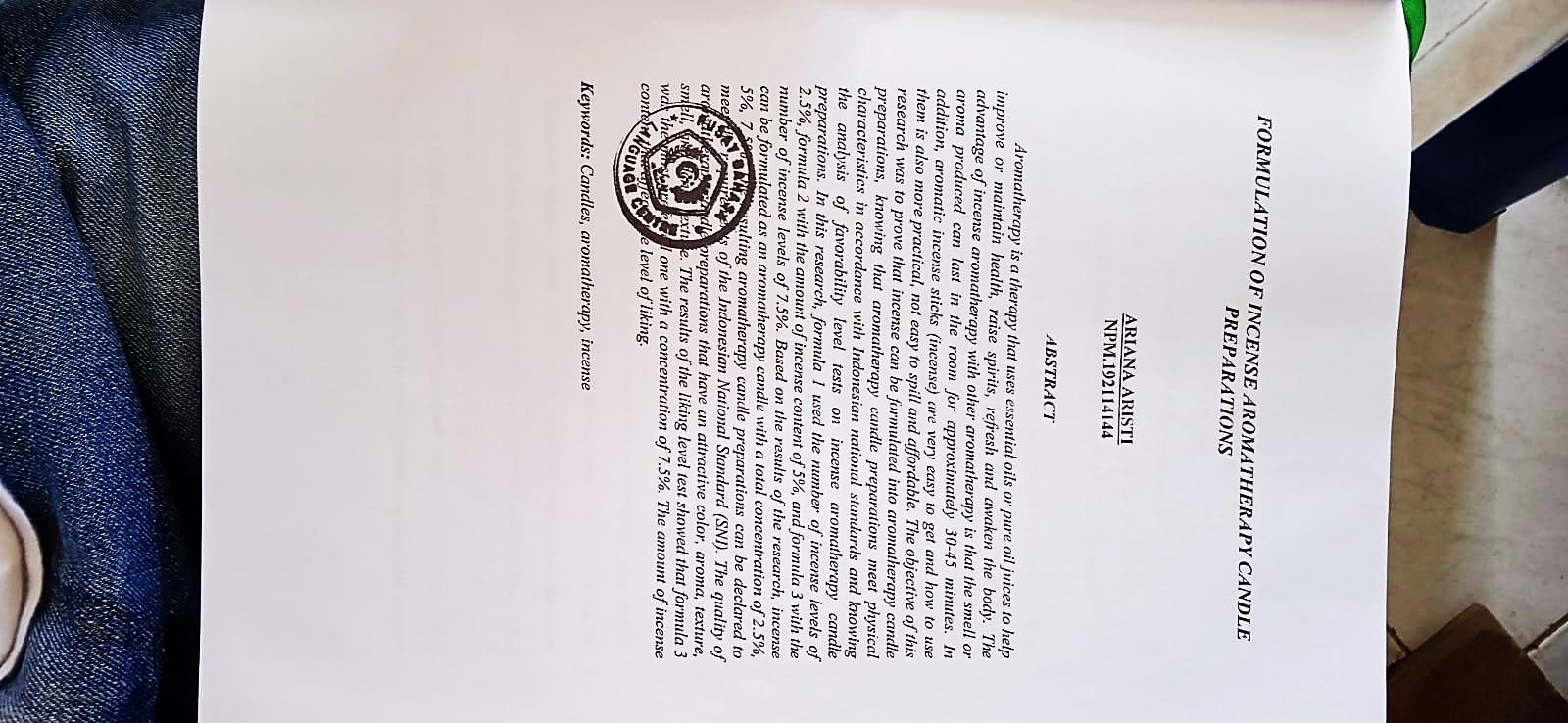 